Министерство образования и науки Российской Федерации федеральное государственное бюджетное образовательное учреждение высшего образования«ИРКУТСКИЙ ГОСУДАРСТВЕННЫЙ УНИВЕРСИТЕТ»  Факультет бизнес-коммуникаций и информатики объявляет набор по программе повышения квалификации «УПРАВЛЕНИЕ БИЗНЕС-ПРОЦЕССАМИ В ГОСТИНИЦЕ С ПРИМЕНЕНИЕМ ЦИФРОВЫХ ТЕХНОЛОГИЙ»   1 месяц, 72 часа  По окончании обучения выдается удостоверение о повышении квалификации Сроки обучения: с 30 октября 2023 года по 30 ноября 2023 года.  Режим занятий: 3 раза в неделю (пн, ср, пт) с 17:00-20:00 лекции, с 14:00 до 16:00 практики в отелях города Иркутска.Форма обучения: очно-заочная с использованием дистанционных образовательных технологий (на платформе https://bkidpo.forlabs.ru). Преподаватели: доценты и профессора (кандидаты и доктора наук) ИГУ, спикеры-практики, имеющие опыт управленческой работы в сфере туризма (директора, руководители подразделений, управляющие отелями). Практические занятия проводятся в гостиницах ассоциации «Байкальская Виза».Стоимость обучения: 12 000 рублей Программа разработана с учетом требований профессионального стандарта «Руководитель/управляющий гостиничного комплекса/сети гостиниц» (утвержден приказом Министерства труда и социальной защиты Российской Федерации от «07» мая 2015 г. № 282н).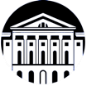 Программа состоит из 3-х разделов: 1. Формирование системы бизнес-процессов, регламентов и стандартов гостиничного комплекса с применением цифровых технологий, 30 часов: Структура и особенности бизнес-процессов гостиничного комплекса.Разработка стандартов и регламентов: правила, рекомендации, шаблоны, примеры.Инструменты повышения эффективности выполнения процедур службы гостиничного фонда.Автоматизация бизнес-процессов гостиничного комплекса в сфере продаж и бронирования.Организация работы управления продажами и бронирования с использованием цифровых технологий.Цифровые инструменты постановки и контроля задач (CRM Битрикс).2. Основы управления бизнес-процессами гостиничного комплекса с применением цифровых технологий, 30 часов: Реализация принципов регулярного менеджмента в гостиничном комплексе.Определение форм и методов контроля бизнес-процессов департаментов (служб, отделов) гостиничного комплекса.Коммуникация как инструмент управления. Отчеты и собрания как инструмент контроля. Организация выполнения сотрудниками стандартов обслуживания и обеспечения качества гостиничного продуктаСпособы оценки соответствия качества выполняемых работ разработанным на предприятии регламентам и стандартам (чек-листы, КЛН и другие инструменты)3. Основы управленческого и финансового учета в сфере гостиничного сервиса, 10 часов:Запись на курсы по ссылке 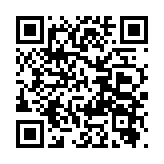 https://forms.yandex.ru/u/651ec41f69387240cd293074/ Руководитель программы: доцент кафедры прикладной информатики и документоведения ФБКИ ФГБОУ ВО «ИГУ», к.э.н.  Моргунова Татьяна Александровна, Telegram: https://t.me/MorgunovaTAт. 8(3952) 52-10-41, 8-914-877-63-63, e-mail: dou@sr.isu.ruНаш адрес г. Иркутск ул. Лермонтова, 126, каб. 216 